ใบสมัคร IDEA Generation & Value Creation Program: เสกสรรค์ ปั้น แต่ง ไอเดียอย่างมีคุณค่าวันที่ 15 ธันวาคม 2560 , วันที่ 18 และ 31 มกราคม 2561   โรงแรมดิเอมเมอรัลด์ บริษัท .........................................................................................................................................................................................................ที่อยู่สำหรับออกใบเสร็จ .................................................................................................................................................................................................................................................................................................................................................................................................เลขประจำตัวผู้เสียภาษี ........................................................................... สาขา ........................................................................................ชื่อผู้ประสานงาน ........................................................................................................................................................................................โทรศัพท์ ................................................................................................... มือถือ ......................................................................................โทรสาร ..................................................................................................... E-mail ...................................................................................สถานะสมาชิก	         สมาชิกสถาบัน รหัสสมาชิก …………………………….…………   ไม่เป็นสมาชิกรายละเอียดผู้เข้าฝึกอบรม  *E-mail ใช้ในการตอบรับ และประชาสัมพันธ์หลักสูตรของสถาบัน 1.  ชื่อ-สกุล ................................................................................................ตำแหน่ง.................................................................................    มือถือ ................................................................................................... E-mail ……………………………………………………………….……….2.  ชื่อ-สกุล ................................................................................................ตำแหน่ง.................................................................................    มือถือ ................................................................................................... E-mail ……………………………………………………………….……….3.  ชื่อ-สกุล ................................................................................................ตำแหน่ง.................................................................................    มือถือ ................................................................................................... E-mail ……………………………………………………………….……….4.  ชื่อ-สกุล ................................................................................................ตำแหน่ง.................................................................................    มือถือ ................................................................................................... E-mail ……………………………………………………………….……….5.  ชื่อ-สกุล ................................................................................................ตำแหน่ง.................................................................................    มือถือ ................................................................................................... E-mail ……………………………………………………………….……….ค่าธรรมเนียมการชำระค่าธรรมเนียม : โอนเงินผ่านธนาคารกรุงเทพ  ( บัญชีออมทรัพย์ )  ชื่อบัญชี มูลนิธิเพื่อสถาบันเพิ่มผลผลิตแห่งชาติ      เลขที่ 210-0-508619เพื่อยืนยันการชำระค่าธรรมเนียมกรุณาส่งหลักฐานการชำระเงินพร้อมระบุหลักสูตร ชื่อหน่วยงาน และที่อยู่ออกใบเสร็จ  ส่งมาที่ โทรสาร 0-2619-8098 หรือ training@ftpi.or.thสถาบันอยู่ในระบบ VAT 7% และได้รับยกเว้นการหักภาษี ณ ที่จ่าย 3%  เลขประจำตัวผู้เสียภาษี 0994000020724ค่าใช้จ่ายในการฝึกอบรม สามารถลดหย่อนภาษีได้ 200% ตามประกาศ พ.ร.บ. ส่งเสริมการพัฒนาฝีมือแรงงานเงื่อนไขการยกเลิก กรุณาแจ้งยกเลิกเป็นลายลักษณ์อักษรก่อนวันอบรม 7 วันมิฉะนั้นขอสงวนสิทธิ์คืน / เรียกเก็บ 50% ของค่าธรรมเนียมสอบถามรายละเอียดเพิ่มเติมได้ที่  แผนกบริการฝึกอบรม  ฝ่ายฝึกอบรม  สถาบันเพิ่มผลผลิตแห่งชาติโทรศัพท์ 0-2619-5500 ต่อ 455 (รัตน์พิไล)  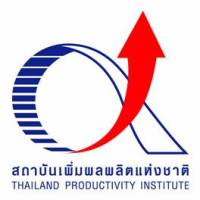 ผู้สนใจสามารถส่งใบสมัครได้ที่ โทรสาร 0-2619-8098  E-mail: ratpilai@ftpi.or.th สถานะสมาชิกราคาก่อนVAT 7%ราคารวมVAT 7%Promotionสมัคร 3 ท่านรับส่วนลดรวม 1,500 บาทMember11,00011,770Promotionสมัคร 3 ท่านรับส่วนลดรวม 1,500 บาทNon-Member12,00012,840Promotionสมัคร 3 ท่านรับส่วนลดรวม 1,500 บาท